		ПРИЛОЖЕНИЕ 1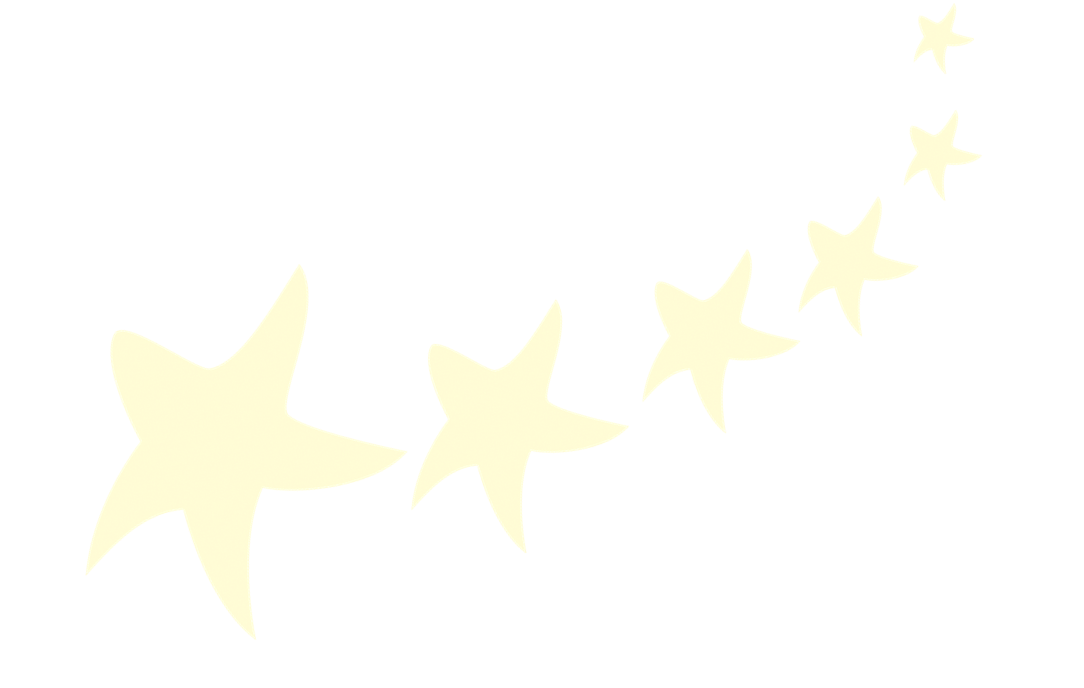 Вх.№………………………………..ДОКМЕТА НАОБЩИНА РУСЕ З а я в л е н и еОт……………………………………………………………………………………........................../трите имена по документ за самоличност/ЕГН ………………..……. ........  лична карта № ..............................................................................издадена от .......................................... на ............................ гр.  ......................................................Адрес:  гр. (с) ……………………….……..........................................................................................ж. к. ……………………..  ул. …………………………….  № …… .  бл.  ......................................вх. ……. , ет. …… , ап. ……., тел: ……………………………………УВАЖАЕМИ Г-Н КМЕТЕ,Моля да бъда назначен/а на длъжност „…………………………………….“ по проект „Независим живот в Звено за услуги в домашна среда – Русе“ с договор BG05М9ОР001-2.002-0120-С001 за предоставяне на иновативни почасови социални услуги“.Трудов статус:  безработен/а 				 нает/а трудово заето лице: 			 самонает/а						 неактивно лице: 				 студент		 придобил/а право на професионална пенсия за ранно пенсиониране (в трудоспособна възраст) лице с уврежданеПредпочитанията ми са да работя със следния/ите потребител/и на услугата:1. ....................................................................................................................................2. ....................................................................................................................................3. ....................................................................................................................................Декларирам, че не съм придобил право на пенсия за осигурителен стаж и възраст по реда на чл. 68 от Кодекса за социално осигуряване.Известно ми е, че за неверни данни, посочени в настоящото Заявление, нося наказателна отговорност по чл. 313 от Наказателния кодекс.Прилагам следните документи:документ за самоличност (копие);автобиография;диплома за завършено образование-(копие);сертификат от проведено обучение за домашен помощник, личен асистент, социален асистент или друго в областта на социалните услуги за хора в неравностойно положение(копие); служебна бележка, относно регистрация в Бюро по труда за безработните лица;служебна бележка от месторабота (ако кандидатът работи);…………………………………………………………………………….Дата:  ................................			         		Декларатор: .................................								                                            	( …………………….)Име, фамилия, позиция по проекта и подпис на лицето, приело заявлението:  ................................................................................................................................................................ Дата: ………………………………        	